леточная теория1. Задания Д2 № 502Доказательством родства всех видов растений служит1) клеточное строение растительных организмов2) наличие ископаемых остатков3) вымирание одних видов и образование новых4) взаимосвязь растений и окружающей средыПояснение.По положению клеточной теории.Доказательством родства всех видов растений служит клеточное строение растительных организмовОтвет: 12. Задания Д2 № 503Одно из положений клеточной теории1) при делении клетки хромосомы способны к самоудвоению2) новые клетки образуются при делении исходных клеток3) в цитоплазме клеток содержатся различные органоиды4) клетки способны к росту и обмену веществПояснение.Новые клетки образуются путем деления исходных, а не из межклеточного вещества, как думали раньше.Ответ: 23. Задания Д2 № 504Согласно клеточной теории, возникновение новой клетки происходит путем1) обмена веществ2) деления исходной клетки3) размножения организмов4) взаимосвязи всех органоидов клеткиПояснение.Новые клетки образуются путем деления исходных, а не из межклеточного вещества, как думали раньше.Ответ: 24. Задания Д2 № 506Согласно клеточной теории, клетка — это единица1) искусственного отбора2) естественного отбора3) строения организмов4) мутаций организмаПояснение.Из клеток состоят все живые организмы, поэтому клетка — это единица строения организмовОтвет: 35. Задания Д2 № 507Клеточная теория обобщает представления о1) многообразии органического мира2) сходстве строения всех организмов3) зародышевом развитии организмов4) единстве живой и неживой природыПояснение.Все организмы состоят из клеток, поэтому произошли от единого предка.Ответ: 26. Задания Д2 № 508Какая формулировка соответствует положению клеточной теории1) клетки растений имеют оболочку, состоящую из клетчатки2) клетки всех организмов сходны по строению, химическому составу и жизнедеятельности3) клетки прокариот и эукариот сходны по строению4) клетки всех тканей выполняют сходные функцииПояснение.Клеточная теория говорит о единстве происхождения всего живого, поэтому клетки всех организмов сходны по химическому составу.Ответ: 27. Задания Д2 № 509Какое из приведенных ниже положений относится к клеточной теории1) зигота образуется в процессе оплодотворения, слияния мужской и женской гамет2) в процессе мейоза образуются четыре дочерние клетки с гаплоидным набором хромосом3) клетки специализированы по выполняемым функциям и образуют ткани, органы, системы органов4) клетки растений отличаются от клеток животных по ряду признаковПояснение.Одно из положений клеточной теории «образуют ткани, органы и системы органов».Ответ: 38. Задания Д2 № 510Организмы растений, животных, грибов и бактерий состоят из клеток — это свидетельствует о1) единстве органического мира2) разнообразии строения живых организмов3) связи организмов со средой обитания4) сложном строении живых организмовПояснение.По положению клеточной теории организмы растений, животных, грибов и бактерий состоят из клеток. Это свидетельствует о единстве органического мира.Ответ: 19. Задания Д2 № 511О единстве органического мира свидетельствует1) круговорот веществ2) клеточное строение организмов3) взаимосвязь организмов и среды4) приспособленность организмов к средеПояснение.По положению клеточной теории:О единстве органического мира свидетельствует клеточное строение организмов.Ответ: 2Ответ: 210. Задания Д2 № 512Согласно клеточной теории, клетки всех организмов1) сходны по химическому составу2) одинаковы по выполняемым функциям3) имеют ядро и ядрышко4) имеют одинаковые органоидыПояснение.Клеточная теория говорит о единстве происхождения всего живого, поэтому клетки всех организмов сходны по химическому составу.Ответ: 111. Задания Д2 № 513Укажите одно из положений клеточной теории1) Половые клетки содержат всегда гаплоидный набор хромосом2) Каждая гамета содержит по одному гену из каждой аллели3) Клетки всех организмов имеют диплоидный набор хромосом4) Наименьшей единицей строения, жизнедеятельности иразвития организмов является клеткаПояснение.Из клеток состоят все живые организмы, поэтому клетка — это единица строения организмовОтвет: 412. Задания Д2 № 514Какая формулировка соответствует положению клеточ ной теории?1) клетки всех тканей выполняют сходные функции2) в процессе мейоза образуются четыре гаметы с гаплоидным набором хромосом3) клетки животных не имеют клеточную стенку4) каждая клетка возникает в результате деления материнской клетки.Пояснение.Каждая клетка возникает в результате деления исходной клетки, а не из межклеточного вещества, как это предполагалось.Ответ: 413. Задания Д2 № 515Сходство обмена веществ в клетках организмов всех царств живой природы — это одно из проявлений теории1) хромосомной2) клеточной3) эволюционной4) происхождения жизниПояснение.Сходство строения организмов всех царств живой природы подтверждает клеточная теория.Ответ: 214. Задания Д2 № 516Какая теория обобщила знания о сходстве химического со става клеток организмов разных царств живой природы?1) хромосомная2) клеточная3) эволюционная4) геннаяПояснение.Клеточная теория говорит о единстве происхождения всех живых организмов.Ответ: 215. Задания Д2 № 517Какая теория доказывает сходство строения клеток орга низмов разных царств?1) эволюционная2) хромосомная3) клеточная4) генетическая.Пояснение.Клеточная теория говорит о единстве происхождения всех живых организмов.Ответ: 316. Задания Д2 № 11453Вывод о родстве растений и животных можно сделать на основании1) хромосомной теории2) закона сцепленного наследования3) теории гена4) клеточной теорииПояснение.Клеточная теория — одно из общепризнанных биологических обобщений, утверждающих единство принципа строения и развития мира растений, животных и остальных живых организмов с клеточным строением, в котором клетка рассматривается в качестве общего структурного элемента живых организмов.Ответ: 417. Задания Д2 № 11503Сущность клеточной теории точнее отражена в положении1) все клетки многоклеточного организма выполняют одинаковые функции2) все клетки многоклеточного организма одинаковы по строению3) все организмы состоят из клеток4) клетки в организме возникают из межклеточного веществаПояснение.Шлейден и Шванн, обобщив имеющиеся знания о клетке, доказали, что клетка является основной единицей любого организма. Клетки животных, растений и бактерии имеют схожее строение.Остальные пункты не соответствуют действительности.1 — клетки многоклеточного организма — специализируются по выполняемой функции;2 — клетки различаются по строению в разных типах тканей;4 — новые клетки образуются только в результате деления исходных клеток.Ответ: 318. Задания Д2 № 11553Представления о структурной единице жизни обобщили.1) Ч. Дарвин и Д. Уоллес2) Т. Морган и Г. Фриз3) Ф. Мюллер и Э. Геккель4) М. Шлейден и Т. ШваннПояснение.Маттиас Шлейден и Теодор Шванн сформулировали клеточную теорию, основываясь на множестве исследований о клетке.Ответ: 419. Задания Д2 № 11603Какое из положений клеточной теории ввел в науку Р. Вирхов?1) все организмы состоят из клеток2) всякая клетка происходит от другой клетки3) каждая клетка есть некое самостоятельное целое4) клетка — элементарная живая системаПояснение.Рудольф Вирхов (в 1858 году) дополнил клеточную теорию важнейшим положением (всякая клетка происходит от другой клетки).Ответ: 220. Задания Д2 № 11653Одним из положений клеточной теории является следующее.1) Новые клетки образуются только из бактериальных клеток.2) Новые клетки образуются только в результате деления исходных клеток.3) Новые клетки образуются из старой клетки при включении сложных органических соединений.4) Новые клетки образуются при простом делении пополам.Пояснение.Рудольф Вирхов ввел в клеточную теорию положение о том, что новая клетка образуется в результате деления исходной клетки.Ответ: 221. Задания Д2 № 11703Одним из положений клеточной теории является следующее.1) Клетка единообразна у всех живых организмов.2) Клетка — необходимый компонент живого только при размножении.3) Клетка — единица строения и жизнедеятельности организмов.4) Клетка — всегда самостоятельный организм.Пояснение.Клетка — единица строения и жизнедеятельности организмов. Остальные предложенные варианты ошибочны.Ответ: 322. Задания Д2 № 12078Идеи об общности строения организмов отражает теория1) происхождения жизни на Земле2) эволюционная3) клеточная4) хромосомнаяПояснение.Клеточная теория – это обобщенные представления о строении клеток как единиц живого, об их размножении и роли в формировании многоклеточных организмов. Главный постулат клеточной теории — это происхождение организмов от единого предка.Ответ: 323. Задания Д2 № 12128Согласно положениям клеточной теории1) вирусы имеют клеточное строение2) клетки могут возникать из межклеточного вещества3) всякая клетка появляется из другой клетки4) все клетки имеют ядро и цитоплазмуПояснение.Вирхов ввел положение в клеточную теорию, что клетка возникает путем деления исходной клетки. Первоначально у Шлейдена и Шванна было ошибочное предположение, что клетка возникает из межклеточного веществаОтвет: 324. Задания Д2 № 12232По сравнению с животной клеткой у растительной клетки1) отсутствует ядро2) запасается гликоген3) есть клеточная стенка4) нет митохондрийПояснение.Нет ядра и нет митохондрий — это у прокариот.Запасное питательное вещество гликоген — у животных (и у грибов).Клеточная стенка у растений есть, а у животных нет.Ответ: 325. Задания Д2 № 12282Сократительные функции характерны для клеток1) нервных2) костных3) эпителиальных4) мышечныхПояснение.Свойство мышечной ткани — возбудимость и сократимость (их способность к сокращению обусловливает двигательную функцию тех органов, в которые они включены).Свойство нервной ткани — возбудимость и проводимость.Костная ткань имеет выраженную механическую функцию.Функции эпителиальных тканей: защитная, секреторная, всасывания.Ответ: 426. Задания Д2 № 12347К эукариотам относится1) возбудитель дифтерии2) цианобактерия3) малярийный плазмодий4) вирус оспыПояснение.Бактерии и цианобактерии — это прокариоты. Дифтерия — инфекционное заболевание, вызываемое бактерией Corynebacterium diphtheriae.Вирус оспы — неклеточная форма жизни.Малярийный плазмодий — Споровик, Простейшие, имеет ядро, значит, — эукариотОтвет: 327. Задания Д2 № 12397Кто утверждал, что каждая клетка образуется путём деления из другой клетки1) А. Левенгук2) Л. Пастер3) Р. Вирхов4) Т. ШваннПояснение.Р. Вирхов — доказал, что все клетки возникают из других клеток, и опроверг теорию САМЗАРОЖДЕНИЯ.А. Левенгук — основоположник научной микроскопии, впервые наблюдал и зарисовал сперматозоиды (1677), бактерии (1683), эритроциты, а также простейших.Л. Пастер — один из основоположников микробиологии и иммунологии; создал вакцину против сибирской язвы и прививки против бешенства.Т. Шванн — один из основоположников клеточной терии, пришёл к выводу о едином принципе развития и строения растений и животных из клетокОтвет: 3Ответ: 328. Задания Д2 № 12447На какой фотографии изображён один из создателей клеточной теории?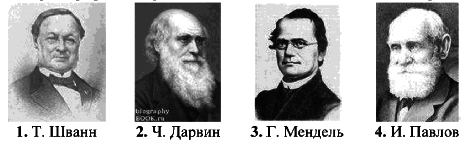 1) 12) 23) 34) 4Пояснение.Теодор Шванн — один из создателей клеточной теорииЧ. Дарвин — эволюционная теорияГ. Мендель — основоположник генетикиИ. Павлов — создатель науки о высшей нервной деятельности и представлений о процессах регуляции пищеваренияОтвет: 129. Задания Д2 № 12547Клетку бактерии относят к группе прокариот, так как она не содержит1) органоидов движения2) клеточной оболочки3) многих органоидов и ядра4) плазматической мембраныПояснение.Прокариоты, или доядерные — одноклеточные живые организмы, не обладающие (в отличие от эукариот) оформленным клеточным ядром и другими внутренними мембранными органоидами (за исключением плоских цистерн у фотосинтезирующих видов, например, у цианобактерий).Ответ: 330. Задания Д2 № 12597Каждая новая клетка образуется в результате деления материнской клетки — это положение теории1) эволюционной2) клеточной3) генной4) хромосомнойПояснение.Клеточная теория включает следующие основные положения:— Клетка — элементарная единица живого, способная к самообновлению, саморегуляции и самовоспроизведению, являющаяся единицей строения, функционирования и развития всех живых организмов.— Клетки всех живых организмов сходны по строению, химическому составу и основным проявлениям жизнедеятельности.— Размножение клеток происходит путем деления исходной материнской клетки.— В многоклеточном организме клетки специализируются по функциям и образуют ткани, из которых построены органы и их системы, связанные между собой межклеточными, гуморальными и нервными формами регуляции.Ответ: 231. Задания Д2 № 12647Согласно клеточной теории клетка — это единица1) наследственности2) роста и развития организмов3) изменчивости4) эволюции органического мираПояснение.Одно из положений клеточной теории:Клетка — элементарная единица живого, способная к самообновлению, саморегуляции и самовоспроизведению и являющаяся единицей строения, функционирования и индивидуального развития всех живых организмов.Ответ: 232. Задания Д2 № 13747В организме человека ядро отсутствует в клетках1) эпителиальной ткани2) нервных узлов3) половых желёз4) зрелых эритроцитовПояснение.В отличие от других клеток организма, эритроциты не имеют ядра, то есть они не могут размножаться.Ответ: 433. Задания Д2 № 13797Клеточное строение организмов служит доказательством1) единства органического мира2) взаимодействия организмов и среды обитания3) единства живой и неживой природы4) приспособленности организма к среде обитанияПояснение.Клеточная теория — одно из общепризнанных биологических обобщений, утверждающих единство принципа строения и развития мира растений, животных и остальных живых организмов с клеточным строением, в котором клетка рассматривается в качестве общего структурного элемента живых организмов.Ответ: 134. Задания Д2 № 13847Укажите одно из положений клеточной теории.1) Появлению клетки предшествуют коацерваты.2) Клетка — структурная единица живого.3) Бактериофаги — внутриклеточные паразиты.4) Клеточный цикл включает интерфазу и митоз.Пояснение.Клетка — структурная единица живого — одно из положений клеточной теорииКлеточная теория включает следующие основные положения:— Клетка — элементарная единица живого, способная к самообновлению, саморегуляции и самовоспроизведению, являющаяся единицей строения, функционирования и развития всех живых организмов.— Клетки всех живых организмов сходны по строению, химическому составу и основным проявлениям жизнедеятельности.— Размножение клеток происходит путем деления исходной материнской клетки.— В многоклеточном организме клетки специализируются по функциям и образуют ткани, из которых построены органы и их системы, связанные между собой межклеточными, гуморальными и нервными формами регуляции.Ответ: 235. Задания Д2 № 13997У эукариот, в отличие от прокариот,1) имеется кольцевая молекула ДНК2) имеются мембранные органоиды3) отсутствует тканевая дифференциация клеток4) отсутствует образование спорПояснение.Прокариоты, или доядерные — одноклеточные живые организмы, не обладающие (в отличие от эукариот) оформленным клеточным ядром и другими внутренними мембранными органоидами (за исключением плоских цистерн у фотосинтезирующих видов, например, у цианобактерий).Эукариоты обладают ограниченными мембраной клеточными органоидами (иногда с собственной ДНК) — хлоропластами, митохондриями и др.Ответ: 236. Задания Д2 № 14097Отсутствие в клетке митохондрий, комплекса Гольджи, ядра указывает на её принадлежность к1) вирусам2) прокариотам3) эукариотам4) бактериофагамПояснение.Прокариоты, или доядерные — одноклеточные живые организмы, не обладающие (в отличие от эукариот) оформленным клеточным ядром и другими внутренними мембранными органоидами (за исключением плоских цистерн у фотосинтезирующих видов, например, у цианобактерий).Ответ: 237. Задания Д2 № 14147Прокариотическая клетка, в отличие от эукариотической, содержит1) плазматическую мембрану2) одну кольцевую молекулу ДНК3) цитоплазму4) рибосомы и включенияПояснение.Прокариоты — это доядерные организмы, у которых клетки не имеют окруженного мембраной ядра.Клеточное ядро у прокариот отсутствует, ДНК находится во внутренней части клетки, где поддерживается белками и упорядоченно свернута. Весь этот белковый ДНК комплекс именуется нуклеоид, он и выполняет функции ядра. В клетках прокариотов отсутствуют постоянные одномембранные и двумембранные органоиды: митохондрии и пластиды, аппарат Гольджи, эндоплазматическая сеть. Все их функции исполняют складки из плазматической мембраны — мезосомыОтвет: 2Ответ: 238. Задания Д2 № 14197На каком рисунке представлена схема строения вещества, которое доставляет аминокислоты к рибосоме?1)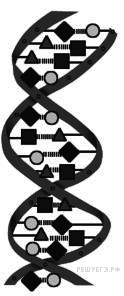 2)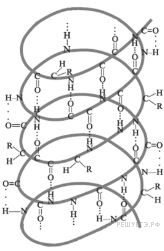 3)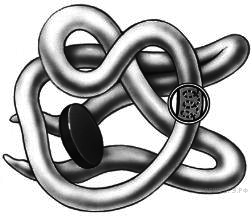 4)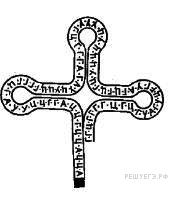 Пояснение.На 4 рисунке изображена тРНК (транспортная РНК), которая доставляет аминокислоты к рибосоме во время биосинтеза белка.На рисунке 1 — ДНК; на рисунке 2 — спираль — вторичная структура белка; на 3 рисунке — глобула — третичная структура белка.Ответ: 439. Задания Д2 № 15886Особенность прокариотической клетки — отсутствие в ней1) цитоплазмы2) клеточной мембраны3) немембранных органоидов4) оформленного ядраПояснение.Прокариоты — это организмы, клетки которых не имеют ограниченного мембраной ядра — все бактерии, включая архебактерий и циано-бактерий.Ответ: 440. Задания Д2 № 15936Согласно теории Шванна и Шлейдена, каждая клетка образуется1) из первичного бульона2) от клетки прокариот3) мейозом4) от другой клеткиПояснение.Клеточная теория включает следующие основные положения:— Клетка — элементарная единица живого, способная к самообновлению, саморегуляции и самовоспроизведению й являющаяся единицей строения, функционирования и развития всех живых организмов.— Клетки всех живых организмов сходны по строению, химическому составу и основным проявлениям жизнедеятельности.— Размножение клеток происходит путем деления исходной материнской клетки.— В многоклеточном организме клетки специализируются по функциям и образуют ткани, из которых построены органы и их системы, связанные между собой межклеточными, гуморальными и нервными формами регуляции.Примечание.Наиболее близко к формулировке клеточной теории подошел немецкий ботаник М. Шлейден, который установил, что тело растений состоит из клеток.Многочисленные наблюдения относительно строения клетки, обобщение накопленных данных позволили Т. Шванну в 1839 г. сделать ряд выводов, которые впоследствии назвали клеточной теорией. Ученый показал, что все живые организмы состоят из клеток, что клетки растений и животных принципиально схожи между собой.Клеточная теория получила дальнейшее развитие в работах немецкого ученого Р. Вирхова (1858), который предположил, что клетки образуются из предшествующих материнских клеток. В 1874 г. русским ботаником И. Д. Чистяковым, а в 1875 г. польским ботаником Э. Страсбургером было открыто деление клетки — митоз, и, таким образом, подтвердилось предположение Р. Вирхова.Ответ: 441. Задания Д2 № 15986Согласно теории Шванна и Шлейдена, элементарной единицей живого является1) клетка2) молекула ДНК3) ткань4) организмПояснение.По положению клеточной теории клетка — это структурная и функциональная единица живых организмов, все организмы состоят из клеток, поэтому клетка — это элементарная единица живого.Ответ: 142. Задания Д2 № 16101Кто из перечисленных учёных утверждал, что клетка является единицей размножения организмов?1) А. Левенгук2) Р. Гук3) Ч. Дарвин4) Р. ВирховПояснение.Вирхов исправил ошибку Шлейдена и Шванна об образовании клетки, сказав, что клетка образуется из исходной клетки, а не из межклеточного вещества.Ответ: 443. Задания Д2 № 16151Роль клеточной теории в науке заключается в том, что она1) выявила элементарную структурную единицу жизни2) выявила основную функциональную единицу жизни3) создала базу для развития цитологии и генетики4) доказала существование родства между разными видамиПояснение.Единство живой природы доказала клеточная теория. все организмы состоят из клеток, а значит все имеют общего предка.Ответ: 4Если выбирать 2 то только в сумме с 1 ответом. Т.к. клетка элементарная структурная и функциональная единица живого, т.е. оба эти ответа НЕ ПОЛНЫЕ, поэтому НЕ ВЕРНЫЕ.Ответ: 444. Задания Д2 № 16229Выберите положение клеточной теории1) Зигота образуется в результате оплодотворения2) Наследственная информация клетки сосредоточена в хромосомах3) Клетки сходны по строению и химическому составу4) В процессе мейоза образуется четыре гаплоидные клеткиПояснение.Положения клеточной теории.Все живые организмы на Земле состоят из клеток, сходных по строению, химическому составу и функционированию. Это говорит о родстве (общем происхождении) всех живых организмов на Земле (о единстве органического мира).Ответ: 345. Задания Д2 № 16285Общим признаком для прокариотической и эукариотической клеток является наличие1) ДНК2) ядра3) митохондрий4) аппарата ГольджиПояснение.в клетках прокариот нет мембранных органоидов, поэтому 2-4 ответы не подходят, а вот наследственная информация в виде ДНК в клетках всех типовОтвет: 1Ответ: 146. Задания Д2 № 16335Одинаковое количество клеточных мембран имеют1) рибосомы и ядро2) хлоропласты и митохондрии3) аппарат Гольджи и центриоли4) эндоплазматический ретикулум и рибосомыПояснение.Одинаковое количество клеточных мембран имеют хлоропласты и митохондрии — это двумембранные органоиды.Рибосома, центриоли — нет мембраны; ядро — две; аппарат Гольджи и эндоплазматический ретикулум — одна мембрана.Ответ: 247. Задания Д2 № 16385На какой фотографии изображён один из создателей клеточной теории?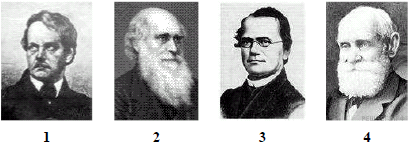 1) М. Шлейден2) Ч. Дарвин3) Г. Мендель4) И. ПавловПояснение.Маттиас Шлейден и Теодор Шванн сформулировали клеточную теорию, основываясь на множестве исследований о клетке (1838). Рудольф Вирхов позднее (1858) дополнил её важнейшим положением (всякая клетка происходит от другой клетки).Ответ: 148. Задания Д2 № 16435На какой фотографии изображён один из создателей клеточной теории?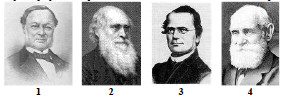 1) Т. Шванн2) Ч. Дарвин3) Г. Мендель4) И. ПавловПояснение.Маттиас Шлейден и Теодор Шванн сформулировали клеточную теорию, основываясь на множестве исследований о клетке (1838). Рудольф Вирхов позднее (1858) дополнил её важнейшим положением (всякая клетка происходит от другой клетки).Ответ: 149. Задания Д2 № 16636Что служит доказательством единства происхождения органического мира?1) наличие органических и неорганических веществ2) существование одноклеточных организмов и неклеточных форм жизни3) сходство в строении клеток организмов разных царств4) жизнь организмов в природных и искусственных сообществахПояснение.Клеточная теория включает следующие основные положения:— Клетка — элементарная единица живого, способная к самообновлению, саморегуляции и самовоспроизведению и являющаяся единицей строения, функционирования и развития всех живых организмов.— Клетки всех живых организмов сходны по строению, химическому составу и основным проявлениям жизнедеятельности.— Размножение клеток происходит путем деления исходной материнской клетки.— В многоклеточном организме клетки специализируются по функциям и образуют ткани, из которых построены органы и их системы, связанные между собой межклеточными, гуморальными и нервными формами регуляции.Ответ: 350. Задания Д2 № 16686Укажите одно из положений клеточной теории.1) Единицей строения, жизнедеятельности и развития организмов является клетка.2) Половая клетка содержит по одному аллелю каждого гена.3) Из зиготы формируется многоклеточный зародыш.4) В ядрах эукариотических клеток гены расположены в хромосомах линейно.Пояснение.Клеточная теория включает следующие основные положения:— Клетка — элементарная единица живого, способная к самообновлению, саморегуляции и самовоспроизведению, являющаяся единицей строения, функционирования и развития всех живых организмов.— Клетки всех живых организмов сходны по строению, химическому составу и основным проявлениям жизнедеятельности.— Размножение клеток происходит путем деления исходной материнской клетки.— В многоклеточном организме клетки специализируются по функциям и образуют ткани, из которых построены органы и их системы, связанные между собой межклеточными, гуморальными и нервными формами регуляции.Ответ: 151. Задания Д2 № 16736Почему клеточная теория стала одним из выдающихся обобщений биологии?1) обосновала единство происхождения всего живого на Земле2) объяснила закономерности наследственности и изменчивости3) вскрыла механизмы появления различного вида мутаций4) установила взаимосвязь строения и функций органоидов клеткиПояснение.Клеточная теория утверждала единство животного и растительного мира, наличие единого элемента тела живого организма — клетки.2 и 3 пункты — это заслуга генетики; 4 — цитологии.Ответ: 152. Задания Д2 № 16786Какая формулировка соответствует одному из положений клеточной теории?1) Новая клетка возникает в результате деления исходной клетки.2) Клетки прокариот и эукариот сходны по строению.3) Клетки всех тканей живых организмов выполняют сходные функции.4) В клетках бактерии ядерное вещество находится в цитоплазме.Пояснение.Клеточная теория включает следующие основные положения:— Клетка — элементарная единица живого, способная к самообновлению, саморегуляции и самовоспроизведению, являющаяся единицей строения, функционирования и развития всех живых организмов.— Клетки всех живых организмов сходны по строению, химическому составу и основным проявлениям жизнедеятельности.— Размножение клеток происходит путем деления исходной материнской клетки.— В многоклеточном организме клетки специализируются по функциям и образуют ткани, из которых построены органы и их системы, связанные между собой межклеточными, гуморальными и нервными формами регуляции.Для приведения клеточной теории в более полное соответствие с данными современной клеточной биологии список её положений часто дополняют и расширяют:— Клетки прокариот и эукариот являются системами разного уровня сложности и не полностью гомологичны друг другу.— В основе деления клетки и размножения организмов лежит копирование наследственной информации — молекул нуклеиновых кислот («каждая молекула из молекулы»). Положения о генетической непрерывности относится не только к клетке в целом, но и к некоторым из её более мелких компонентов — к митохондриям, хлоропластам, генам и хромосомам.— Клетки многоклеточных обладают генетическими потенциями всех клеток данного организма, равнозначны по генетической информации, но отличаются друг от друга разной экспрессией (работой) различных генов, что приводит к их морфологическому и функциональному разнообразию — к дифференцировке.Ответ: 153. Задания Д2 № 16836Сущность клеточной теории заключается в том, что она установила1) структурную и функциональную единицу жизни2) общность строения живого и неживого3) причины возникновения жизни на Земле4) единицу наследственной информацииПояснение.Все живые организмы на Земле состоят из клеток, сходных по строению, химическому составу и функционированию. Это говорит о родстве (общем происхождении) всех живых организмов на Земле (о единстве органического мира).Ответ: 1Ответ: 154. Задания Д2 № 16888На видовую принадлежность клетки указывает(-ют)1) количество и форма хромосом2) наличие ядра и цитоплазмы3) количество митохондрий4) размеры ядраПояснение.Количество и форма хромосом — генетический критерий вида.Ответ: 155. Задания Д2 № 17045Животных относят к группе эукариот, так как их клетки имеют1) оформленное ядро2) плазматическую мембрану3) цитоплазму4) рибосомыПояснение.Эукариоты — одно — или многоклеточные растительные и животные организмы, у которых тело клеток, в отличие от клеток прокариот, дифференцировано на цитоплазму и отграниченное мембраной ядро.Ответ: 156. Задания Д2 № 17453Согласно современной клеточной теории все клетки происходят1) из зиготы2) от прокариотической клетки3) из первичного бульона4) от других клетокПояснение.Согласно современной клеточной теории все клетки происходят от других клеток, а не из межклеточного вещества, как это предполагалось раньше.Положения клеточной теории:- Клетка является универсальной структурной, функциональной и генетической единицей живого.- Все клетки имеют сходное строение, химический состав и общие принципы жизнедеятельности.- Новые клетки образуются только в результате деления исходных клеток.- Клетки способны к самостоятельной жизнедеятельности, но в многоклеточных организмах их работа скоординирована и организм представляет собой целостную систему.Источник: Учебник Общая биология: 10-11 классы/ А. А. Каменского, Е. А. Криксунова, В. В. Пасечника – М. : Дрофа, 2013Ответ: 457. Задания Д2 № 17493Согласно современной клеточной теории наименьшей единицей жизни является1) клетка2) молекула3) бактерия4) вирусПояснение.Согласно современной клеточной теории наименьшей единицей жизни является клетка.Положения клеточной теории:- Клетка является универсальной структурной, функциональной и генетической единицей живого.- Все клетки имеют сходное строение, химический состав и общие принципы жизнедеятельности.- Новые клетки образуются только в результате деления исходных клеток.- Клетки способны к самостоятельной жизнедеятельности, но в многоклеточных организмах их работа скоординирована и организм представляет собой целостную систему.Источник: Учебник Общая биология: 10-11 классы/ А. А. Каменского, Е. А. Криксунова, В. В. Пасечника – М. : Дрофа, 2013Ответ: 158. Задания Д2 № 17779Неклеточное строение имеет1) бактериофаг2) чумная бацилла3) эритроцит4) малярийный плазмодийПояснение.Неклеточное строение у вирусов. К вирусам относится бактериофагОтвет: 1.Ответ: 159. Задания Д2 № 18187О единстве органического мира свидетельствует сходство1) строения клеток организмов разных царств2) деления клеток прокариот и эукариот3) последовательности нуклеотидов у вирусов и бактерий4) строения ядра прокариот и эукариотПояснение.Согласно клеточной теории о единстве органического мира свидетельствует сходство строения клеток организмов разных царствОтвет: 1Ответ: 160. Задания Д2 № 18980Какое из различий в строении клеток лежит в основе их деления на надцарства?1) наличие или отсутствие пластид2) способ питания3) наличие или отсутствие обособленного ядра4) свободный или паразитический образ жизниПояснение.Надцарство — самая высшая систематическая категория, объединяющая царства природы. В системе организмов различают, например, надцарства прокариот и эукариот. Т. е. в основе деления наличие или отсутствие обособленного ядра.Ответ: 3.Ответ: 3Ключ№ п/п№ заданияОтвет150212503235042450635507265082750938510195112105121115134125144135152145162155173161145341711503318115534191160322011653221117033221207832312128324122323251228242612347327123973281244712912547330125972311264723213747433137971341384723513997236140972371414723814197439158864401593644115986142161014431615144416229345162851461633524716385148164351491663635016686151167361521678615316836154168881551704515617453457174931581777915918187160189803